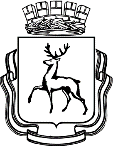 АДМИНИСТРАЦИЯ ГОРОДА НИЖНЕГО НОВГОРОДАДепартамент развития предпринимательства П Р И К А ЗВ соответствии с положениями постановления администрации города Нижнего Новгорода от 23.04.2020 № 1364 «О мерах по реализации Указа Губернатора Нижегородской области от 07.04.2020 года № 53 «О мерах поддержки организаций и лиц, пострадавших от распространения новой коронавирусной инфекции (COVID-19)» (далее – Постановление №1364) в связи поступившими от 26.02.2021 №Сл-01-10-115845/21, от 09.03.2021 №Сл-01-08-136121/21, от 10.03.2021 №Сл-01-11-138626/21 письмами Нижегородского, Советского и Сормовского районов города Нижнего Новгорода.ПРИКАЗЫВАЮ:Внести изменения в п.20 приложения №1 к приказу №157 от 18.12.2020 об утверждении сводного реестра получателей финансовой помощи (субсидий) юридическим лицам и индивидуальным предпринимателям города Нижнего Новгорода, пострадавшим от распространения новой коронавирусной инфекции (COVID-19), в целях возмещения затрат на оплату труда работникам в период действия режима повышенной готовности, в части изменения объема субсидии ООО "ГАМА" на возмещение оплаты труда работникам с «2468687,97» на «2466638,47» в связи с технической ошибкой, допущенной в протоколе заседания городской комиссии по оказанию мер поддержки Советского района №78 от 17.12.2020.Внести изменения в п.19 приложения №1 к приказу №29-с от 04.02.2021 об утверждении сводного реестра получателей финансовой помощи (субсидий) юридическим лицам и индивидуальным предпринимателям города Нижнего Новгорода, пострадавшим от распространения новой коронавирусной инфекции (COVID-19), в целях возмещения затрат на оплату труда работникам в период действия режима повышенной готовности, в части изменения объема субсидии ООО "ГАМА" на возмещение оплаты труда работникам с «1392038,77» на «1390069,85» в связи с технической ошибкой, допущенной в протоколе заседания городской комиссии по оказанию мер поддержки Советского района №7 от 01.02.2021.Внести изменения в п.3 приложения №1 к приказу №62 от 19.10.2020 об утверждении сводного реестра получателей финансовой помощи (субсидий) юридическим лицам и индивидуальным предпринимателям города Нижнего Новгорода, пострадавшим от распространения новой коронавирусной инфекции (COVID-19), в целях возмещения затрат на оплату труда работникам в период действия режима повышенной готовности, в части изменения объема субсидии ИП Баусовой Наталье Васильевне на возмещение оплаты труда работникам с «1019500,36» на «1058554,11» в связи с технической ошибкой, допущенной в протоколе заседания городской комиссии по оказанию мер поддержки Нижегородского района №91/01-10/2020-05 от 13.10.2020.Отменить решение в приказе №181 от 29.12.2020  о внесении изменений в приказы об утверждении сводных реестров получателей субсидий, в целях возмещения затрат на оплату труда работникам в период действия режима повышенной готовности, в части изменения объема субсидии ООО "Гранд НН" на возмещение коммунальных услуг с «1728381,25» на «1666040,61» в связи с технической ошибкой, допущенной в протоколе заседания городской комиссии по оказанию мер поддержки Нижегородского района №125/01-12/2020-05 от 21.12.2020.                                                                                                                                Внести изменения в п.29 приложения №1 к приказу №157 от 18.12.2020 об утверждении сводного реестра получателей финансовой помощи (субсидий) юридическим лицам и индивидуальным предпринимателям города Нижнего Новгорода, пострадавшим от распространения новой коронавирусной инфекции (COVID-19), в целях возмещения затрат на оплату труда работникам в период действия режима повышенной готовности, и в части изменения объема субсидии ООО "Гранд НН" на возмещение оплаты труда работникам с «1728381,25» на «1823614,94» в связи с технической ошибкой, допущенной в протоколе заседания городской комиссии по оказанию мер поддержки Нижегородского района №124/01-12/2020-05  от 18.12.2020.Внести изменения в п.4 приложения №1 к приказу №19-с от 26.01.2021 об утверждении сводного реестра получателей финансовой помощи (субсидий) юридическим лицам и индивидуальным предпринимателям города Нижнего Новгорода, пострадавшим от распространения новой коронавирусной инфекции (COVID-19), в целях возмещения затрат на оплату труда работникам в период действия режима повышенной готовности, в части изменения объема субсидии ООО "Тейсти лайф" на возмещение оплаты труда работникам с «145325,04» на «143846» в связи с технической ошибкой, допущенной в протоколе заседания городской комиссии по оказанию мер поддержки Нижегородского района №128/01-12/2020-05 от 29.12.2020.Исключить  ООО "Искусство в шоколаде" из п.8 Приказа №25-с от 03.02.2021 об утверждении сводного реестра получателей финансовой помощи (субсидий) юридическим лицам и индивидуальным предпринимателям города Нижнего Новгорода, пострадавшим от распространения новой коронавирусной инфекции (COVID-19), в целях возмещения затрат на оплату труда работникам в период действия режима повышенной готовности, в связи с отзывом ранее поданной заявки ООО "Искусство в шоколаде". Контроль оставляю за собой.Директор департамента 		     		                      	                             А.В. СимагинПриложение № 1к Приказу «О внесении изменений в Приказы об утверждении сводных реестров получателей субсидий»Утверждено:Директор департамента развития предпринимательства____________________________(подпись)«____»______________2021года№О внесении изменений в Приказы об утверждении сводных реестров получателей субсидий №п.п.Район№ ПриказаДата комиссииНаименование организации, ФИО индивидуального предпринимателяИНН/КППОбъём субсидий (руб.)Период предоставления субсидий20Советский15717.12.2020ООО "ГАМА"5262032418/5262010012466638,47с 01.08.2020 по 31.10.202019Советский29-с01.02.2021ООО "ГАМА"5262032418/5262010011390069,85с 01.11.2020 по 31.12.20203Нижегородский6213.10.2020ИП Баусова Наталья Васильевна5260089330521058554,11с 28.03.2020 по 30.06.202029Нижегородский15718.12.2020ООО "Гранд НН"5260362548/5260010011823614,94с 28.03.2020 по 31.10.20204Нижегородский19-с29.12.2020ООО "Тейсти лайф"5260443733/526001001143846с 01.11.2020 по 30.11.20208Сормовский25-с27.01.2021ООО "Искусство в шоколаде"5249142852/526301001ИсключитьИсключить